REQUEST FOR PROPOSAL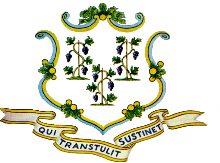 RFP # DOC-MOUD-2020-CCDepartment of CorrectionJanuary 2020Proposal Cover SheetApplicant Agency								   FEINAddressCity/Town			State			    Zip CodeAgency Contact:    						     Title:Telephone Number	Fax Number 	E-Mail Address  Program Site (check one):	    Carl Robinson	   Walker Reception Center	  Willard-CybulskiTotal Annual Program Cost	 Total Annual Cost to CTDOC(not including startup)		            				              (not including startup)Requested Startup Costs 	Applicant Agency Fiscal Year:	            to 					     (month)       (month)Is your agency a non-profit?    Yes      No  	Is your agency incorporated?   Yes    No  Is your agency registered as a:	Minority Business Enterprise?  	Yes		No			Women Business Enterprise?   	Yes		No				Small Business Enterprise?       	Yes		No			I certify that to the best of my knowledge and belief, the information contained in this application is true and correct.  The application has been duly authorized by the governing body of the applicant, the applicant has the legal authority to apply for this funding, the applicant will comply with applicable state and federal laws and regulations, and that I am a duly authorized signatory for the applicant.Signature of Authorizing Official			       DateTyped Name and Title